Publicado en Madrid el 08/04/2021 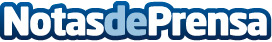 El rol bisagra del sistema financiero en la recuperación económica post-covidLas secuelas de la crisis sanitaria covid-19 han tenido un efecto dominó en el sistema económico y financiero. Para responder con determinación a las situaciones económicas adversas y a los nuevos retos del propio sector es preciso un sistema financiero fuerte. Las soluciones integrales de GDS Modellica son imprescindibles para incorporar en los procesos de innovación, automatización y personalización por parte de las entidades financieras para ser eficientes y afrontar los riesgosDatos de contacto:En Ke Medio Broadcasting912792470Nota de prensa publicada en: https://www.notasdeprensa.es/el-rol-bisagra-del-sistema-financiero-en-la Categorias: Nacional Finanzas Marketing Emprendedores Software http://www.notasdeprensa.es